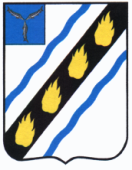 АДМИНИСТРАЦИЯЗОЛОТОСТЕПСКОГО МУНИЦИПАЛЬНОГО ОБРАЗОВАНИЯСОВЕТСКОГО МУНИЦИПАЛЬНОГО РАЙОНА
САРАТОВСКОЙ ОБЛАСТИПОСТАНОВЛЕНИЕс. АлександровкаО внесении изменений в постановление № 105 от 11.11.2015 В соответствии с Федеральным законом от 6 октября 2003г. № 131 –ФЗ «Об общих принципах организации местного самоуправления в Российской Федерации» и руководствуясь Уставом Золотостепского муниципального образования Советского муниципального района Саратовской области, администрация Золотостепского муниципального образования  ПОСТАНОВЛЯЕТ:	1. Внести изменения следующие изменения в постановление  администрации Золотостепского муниципального образования от 11.11.2015г. № 105 «Об утверждении муниципальной программы  «Благоустройство территории Золотостепского  муниципального образования на 2016 -2018 годы» (с изменениями):- таблицу раздела 4 «Перечень программных мероприятий» изложить в новой редакции:2. Настоящее постановление  вступает в силу со дня официального опубликования в установленном порядке.Глава Золотостепского муниципального образования 			А.В. Трушин№ппНаименование мероприятий Объем финансирования по годам (тыс. руб.)  (прогнозно)Объем финансирования по годам (тыс. руб.)  (прогнозно)Объем финансирования по годам (тыс. руб.)  (прогнозно)Объем финансирования по годам (тыс. руб.)  (прогнозно)Объем финансирования по годам (тыс. руб.)  (прогнозно)Объем финансирования по годам (тыс. руб.)  (прогнозно)№ппНаименование мероприятий 201620162017201720182018№ппНаименование мероприятий В том числе за счет средствВ том числе за счет средствВ том числе за счет средствВ том числе за счет средствВ том числе за счет средствВ том числе за счет средствМестного бюджетаВнебюджетных источниковМестного бюджетаВнебюджетных источниковМестного бюджетаВнебюджетных источников1. Озеленение 1. Озеленение 1. Озеленение 1. Озеленение 1. Озеленение 1. Озеленение 1. Озеленение 1. Озеленение 1Сбор мусора по улицам  сел муниципального образования4,05,07,02Разбивка клумб   на территории  муниципального образования 4,02,02,02,02,03Высадка зеленых насаждений  по улицам сел 2,02,02,03,03,04Побелка  деревьев  2,02,02,03,03,05Спил и обрезка деревьев по улицам сел муниципального образования9,02,02,06Спил и обрезка деревьев на ГТС (плотина) с. Александровка3,03,07Расчистка ограждений на плотине ГТС с. Александровка от земляной насыпи7,07,0Итого по разделу  121,021,021,023,023,023,015,015,015,02. Содержание мест захоронения и памятников 2. Содержание мест захоронения и памятников 2. Содержание мест захоронения и памятников 2. Содержание мест захоронения и памятников 2. Содержание мест захоронения и памятников 2. Содержание мест захоронения и памятников 2. Содержание мест захоронения и памятников 2. Содержание мест захоронения и памятников 2. Содержание мест захоронения и памятников 2. Содержание мест захоронения и памятников 2. Содержание мест захоронения и памятников 1Содержание и ремонт изгороди  кладбища 1,01,02Уборка  территории кладбища от мусора 3,02,02,03,03,03Вывоз мусора с территории кладбища 1,01,02,02,04Ремонт памятников участников ВОВ, умерших в послевоенные годы 10,010,0Итого по разделу 2 3,03,03,04,04,04,015,015,015,03. Финансирование общественных работ на территории муниципального образования 3. Финансирование общественных работ на территории муниципального образования 3. Финансирование общественных работ на территории муниципального образования 3. Финансирование общественных работ на территории муниципального образования 3. Финансирование общественных работ на территории муниципального образования 3. Финансирование общественных работ на территории муниципального образования 3. Финансирование общественных работ на территории муниципального образования 3. Финансирование общественных работ на территории муниципального образования 3. Финансирование общественных работ на территории муниципального образования 3. Финансирование общественных работ на территории муниципального образования 3. Финансирование общественных работ на территории муниципального образования 1Организация временного трудоустройства  несовершеннолетних  в возрасте  от 14 до 18 лет 10,010,02Организация трудоустройства  граждан, испытывающих трудности в поиске работы 20,020,0Итого по разделу 330,030,030,04. Обустройство мест массового отдыха4. Обустройство мест массового отдыха4. Обустройство мест массового отдыха4. Обустройство мест массового отдыха4. Обустройство мест массового отдыха4. Обустройство мест массового отдыха4. Обустройство мест массового отдыха4. Обустройство мест массового отдыха4. Обустройство мест массового отдыха4. Обустройство мест массового отдыха4. Обустройство мест массового отдыха1Приобретение детских игровых и спортивных комплексов 61,5100,0100,050,02Уборка территории детских площадок от мусора, сорной растительности 3,01,03 Установка дополнительных элементов на детских площадках 32,520,04Изготовление и установка запрещающих знаков в местах опасных для купания1,2155,0Итого по разделу 5194,0194,0194,04,2154,2154,21576,076,076,05. Обеспечение санитарно-эпидемиологического благополучия на территории муниципального образования5. Обеспечение санитарно-эпидемиологического благополучия на территории муниципального образования5. Обеспечение санитарно-эпидемиологического благополучия на территории муниципального образования5. Обеспечение санитарно-эпидемиологического благополучия на территории муниципального образования5. Обеспечение санитарно-эпидемиологического благополучия на территории муниципального образования5. Обеспечение санитарно-эпидемиологического благополучия на территории муниципального образования5. Обеспечение санитарно-эпидемиологического благополучия на территории муниципального образования5. Обеспечение санитарно-эпидемиологического благополучия на территории муниципального образования5. Обеспечение санитарно-эпидемиологического благополучия на территории муниципального образования5. Обеспечение санитарно-эпидемиологического благополучия на территории муниципального образования5. Обеспечение санитарно-эпидемиологического благополучия на территории муниципального образования1Сбор и вывоз  ртутьсодержащих ламп  с территории муниципального образования 3,02Проведение дератизации на площадках временного накопления ТБО 3,0Итого по разделу 66,06,06,06. Конкурс на лучшее проведение работ по благоустройству и санитарной очистке 6. Конкурс на лучшее проведение работ по благоустройству и санитарной очистке 6. Конкурс на лучшее проведение работ по благоустройству и санитарной очистке 6. Конкурс на лучшее проведение работ по благоустройству и санитарной очистке 6. Конкурс на лучшее проведение работ по благоустройству и санитарной очистке 6. Конкурс на лучшее проведение работ по благоустройству и санитарной очистке 6. Конкурс на лучшее проведение работ по благоустройству и санитарной очистке 6. Конкурс на лучшее проведение работ по благоустройству и санитарной очистке 6. Конкурс на лучшее проведение работ по благоустройству и санитарной очистке 6. Конкурс на лучшее проведение работ по благоустройству и санитарной очистке 6. Конкурс на лучшее проведение работ по благоустройству и санитарной очистке 1Проведение конкурсных мероприятий   на лучшее проведение работ по благоустройству 7. Работы по благоустройству7. Работы по благоустройству7. Работы по благоустройству7. Работы по благоустройству7. Работы по благоустройству7. Работы по благоустройству7. Работы по благоустройству7. Работы по благоустройству7. Работы по благоустройству7. Работы по благоустройству7. Работы по благоустройству1Выравнивание грунтовых дорог в с. Золотая Степь49,649,649,650,050,050,02.Засыпка щебнем грунтовые дороги в с. Золотая Степь, ГТС (плотина) в с. Александровка20,020,020,041,141,141,13.Расчистка дорог от снега на территории Золотостепского МО28,528,528,5100,0100,0100,04.Покос травы на территории Золотостепского МО50,450,450,45.Выравнивание насыпи по ул. Мичурина, ул. Садовая с. Золотая Степь17,517,517,56Ремонт дорожной одежды  ГТС (плотина) через реку Нахойка с. Александровка84,084,084,0Итого по разделу 7250,0250,0250,0191,1191,1191,1Всего218,0218,0218,0281,215281,215281,215333,1333,1333,1